projektas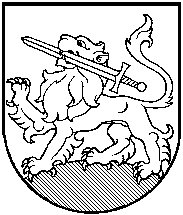 RIETAVO SAVIVALDYBĖS TARYBASPRENDIMASDĖL RIETAVO SAVIVALDYBĖS NEVEIKSNIŲ ASMENŲ BŪKLĖS PERŽIŪRĖJIMO KOMISIJOS SUDARYMO IR JOS VEIKLOS NUOSTATŲ PATVIRTINIMO2016 m. spalio d.  Nr. T1-RietavasVadovaudamasi Lietuvos Respublikos vietos savivaldos įstatymo 16 straipsnio 2 dalies 6 punktu, Civilinio kodekso 2.101 straipsnio 1 ir 4 dalimis, Neveiksnių asmenų būklės peržiūrėjimo komisijos pavyzdiniais nuostatais, patvirtintais Lietuvos Respublikos Vyriausybės . spalio 26 d. nutarimu Nr. 1123 „Dėl Neveiksnių asmenų būklės peržiūrėjimo komisijų pavyzdinių nuostatų patvirtinimo“, Rietavo savivaldybės taryba nusprendžia:Sudaryti Rietavo savivaldybės neveiksnių asmenų būklės peržiūrėjimo komisiją:Sandra Rėkašienė – Savivaldybės administracijos Sveikatos, socialinės paramos ir rūpybos skyriaus vyr. specialistė;Angelė Arienė – sutrikusio intelekto žmonių globos bendrijos Rietavo „Viltis“  pirmininkė;Elena Cinelienė – VšĮ Rietavo pirminio sveikatos priežiūros centro gydytoja psichiatrė;Jūratė Lučinskaitė – Rietavo socialinių paslaugų centro socialinė darbuotoja.Andrej Pavlovskij – Savivaldybės administracijos Teisės ir finansų skyriaus vedėjas.Skirti Komisijos pirmininke Sandrą Rėkašienę, Savivaldybės administracijos Sveikatos, socialinės paramos ir rūpybos skyriaus vyr. specialistę.Patvirtinti Rietavo savivaldybės neveiksnių asmenų būklės peržiūrėjimo komisijos veiklos nuostatus (pridedama).            Sprendimas gali būti skundžiamas Lietuvos Respublikos administracinių bylų teisenos įstatymo nustatyta tvarka Klaipėdos apygardos administraciniam teismui per vieną mėnesį nuo šio sprendimo priėmimo dienos.Savivaldybės meras			          								PATVIRTINTA					           Rietavo savivaldybės tarybos								      2016 m. spalio  d.                                                                                           sprendimu Nr. T1-RIETAVO SAVIVALDYBĖS NEVEIKSNIŲ ASMENŲ BŪKLĖS PERŽIŪRĖJIMO KOMISIJOS VEIKLOS NUOSTATAII SKYRIUSBENDROSIOS NUOSTATOS1. Rietavo savivaldybės Neveiksnių asmenų būklės peržiūrėjimo komisijos veiklos nuostatai (toliau – Nuostatai) nustato Rietavo savivaldybės Neveiksnių asmenų būklės peržiūrėjimo komisijos (toliau – Komisija) uždavinį ir funkcijas, teises, sudėtį ir darbo organizavimo tvarką.2. Komisija savo veikloje vadovaujasi Lietuvos Respublikos Konstitucija, Civiliniu kodeksu, Civilinio proceso kodeksu, Teisės gauti informaciją iš valstybės ir savivaldybių institucijų ir įstaigų įstatymu, Pacientų teisių ir žalos sveikatai atlyginimo įstatymu, Lietuvos Respublikos Vyriausybės nutarimais, sveikatos apsaugos ministro įsakymais, Rietavo savivaldybės tarybos sprendimais ir šiais Nuostatais.II SKYRIUSKOMISIJOS UŽDAVINYS IR FUNKCIJOS3. Pagrindinis Komisijos uždavinys – peržiūrėti neveiksnaus tam tikroje srityje asmens būklę ir priimti sprendimą dėl tikslingumo kreiptis į teismą dėl teismo sprendimo, kuriuo asmuo pripažintas neveiksniu tam tikroje srityje, peržiūrėjimo.4. Komisijos funkcijos:4.1. savo iniciatyva peržiūrėti neveiksnaus asmens būklę, jeigu per vienerius metus nuo teismo sprendimo pripažinti asmenį neveiksniu tam tikroje srityje įsiteisėjimo dienos Lietuvos Respublikos civilinio kodekso 2.10 straipsnio 4 dalyje nurodyti asmenys arba neveiksniu tam tikroje srityje pripažintas asmuo nesikreipia dėl teismo priimto sprendimo pripažinti asmenį neveiksniu tam tikroje srityje panaikinimo;4.2. kreiptis į sprendimą pripažinti asmenį neveiksniu tam tikroje srityje priėmusį teismą dėl teismo sprendimo, kuriuo asmuo pripažintas neveiksniu tam tikroje srityje, peržiūrėjimo.III  SKYRIUS KOMISIJOS TEISĖS5. Komisija, atlikdama jai pavestas funkcijas, turi teisę:5.1. gauti informaciją ir dokumentus, reikalingus Komisijai nustatytoms funkcijoms atlikti, iš valstybės ir savivaldybių institucijų ir įstaigų, nevyriausybinių organizacijų, kitų fizinių ir juridinių asmenų Lietuvos Respublikos teisės gauti informaciją iš valstybės ir savivaldybių institucijų ir įstaigų įstatymo, Pacientų teisių ir žalos sveikatai atlyginimo įstatymo ir sveikatos apsaugos ministro įsakymų nustatyta tvarka;5.2. pasitelkti valstybės institucijų ir įstaigų atitinkamų sričių specialistus Komisijos kompetencijai priskirtiems klausimams nagrinėti.IV SKYRIUS KOMISIJOS SUDĖTIS IR DARBO ORGANIZAVIMAS6. Komisija sudaroma iš šių atstovų:6.1. savivaldybės globos ir rūpybos institucijos darbuotojo;6.2. gydytojo psichiatro, kuris turi licenciją verstis medicinos praktika pagal gydytojo psichiatro profesinę kvalifikaciją ir ja verčiasi;6.3. žmogaus teisių apsaugos srityje veikiančios nevyriausybinės organizacijos atstovo;6.4. aukštąjį universitetinį teisinį išsilavinimą turinčio asmens;6.5. socialinio darbuotojo.7. Komisijos pirmininką iš Komisijos narių skiria Savivaldybės taryba. 8. Komisijos pirmininkas:8.1. organizuoja Komisijos darbą ir atsako už jos veiklą;8.2. pirmininkauja Komisijos posėdžiams.9. Komisijos sekretoriaus funkcijas atlieka Savivaldybės administracijos direktoriaus paskirtas Savivaldybės administracijos darbuotojas (toliau – sekretoriaus funkcijas atliekantis asmuo). Komisijos darbą techniškai aptarnauja ir patalpas Komisijai suteikia Savivaldybės administracija. 10. Komisijos posėdžiai laikomi teisėtais, jeigu juose dalyvauja 3 Komisijos nariai.11. Savivaldybės administracija užtikrina Neveiksnių ir ribotai veiksnių asmenų registro (toliau – Registras) duomenų apie Savivaldybėje gyvenančius asmenis, kurie įsiteisėjusiais teismo sprendimais pripažinti neveiksniais tam tikroje srityje, reikalingų Komisijai nustatytoms funkcijoms atlikti, pateikimą Komisijai. 12. Jeigu per vienerius metus nuo teismo sprendimo pripažinti asmenį neveiksniu tam tikroje srityje įsiteisėjimo dienos Lietuvos Respublikos civilinio kodekso 2.10 straipsnio 4 dalyje nurodyti asmenys arba neveiksniu tam tikroje srityje pripažintas asmuo nesikreipia dėl teismo priimto sprendimo pripažinti asmenį neveiksniu tam tikroje srityje panaikinimo, t. y. Komisijai Lietuvos Respublikos civilinio proceso kodekso 469 straipsnio 1 dalyje nustatyta tvarka teismas nepraneša apie pareiškimo priėmimą, Komisija inicijuoja asmens, teismo sprendimu pripažinto neveiksniu tam tikroje srityje, būklės peržiūrėjimą. Komisija pirmiausia inicijuoja būklės peržiūrėjimą tų asmenų, dėl kurių teismo sprendimai pripažinti asmenį neveiksniu tam tikroje srityje įsiteisėję anksčiausiai.13. Esant Nuostatų 12 punkte nurodytoms aplinkybėms, Komisijos pirmininkas:13.1. kreipiasi į asmens sveikatos priežiūros įstaigą, teikiančią pirmines ambulatorines asmens sveikatos priežiūros paslaugas, ir (ar) psichikos sveikatos centrą, prie kurių prisirašęs asmuo, teismo sprendimu pripažintas neveiksniu tam tikroje srityje, prašydamas pateikti sveikatos apsaugos ministro nustatytos formos asmens sveikatos būklės aprašymą (medicinos dokumentų išrašą), kuriame turi būti nurodyti ir asmens, teismo sprendimu pripažinto neveiksniu tam tikroje srityje, sveikatos būklės pokyčiai per vienerius metus nuo teismo sprendimo pripažinti asmenį neveiksniu tam tikroje srityje įsiteisėjimo dienos;13.2. kreipiasi į Savivaldybės, kurioje gyvena asmuo, teismo sprendimu pripažintas neveiksniu tam tikroje srityje, socialinių paslaugų įstaigą, prašydamas pateikti informaciją apie šio asmens:13.2.1. kasdienio funkcionavimo pakitimus, įvykusius per vienerius metus nuo teismo sprendimo pripažinti asmenį neveiksniu tam tikroje srityje įsiteisėjimo dienos;13.2.2. gebėjimą savarankiškai ar naudojantis pagalba priimti kasdienius sprendimus konkrečiose srityse.14. Komisijos posėdį organizuoja Komisijos pirmininkas. Komisijos posėdis organizuojamas ne vėliau kaip per 20 darbo dienų nuo visų Nuostatų 13 punkte nurodytų dokumentų ir informacijos gavimo. Apie Komisijos posėdį sekretoriaus funkcijas vykdantis asmuo Komisijos narius informuoja registruotu paštu ar elektroniniu paštu ne vėliau kaip prieš 10 darbo dienų iki Komisijos posėdžio. Komisijos nariams su pranešimu apie Komisijos posėdį pateikiami ir Nuostatų 13 punkte nurodyti dokumentai ir informacija.15. Apie Komisijos posėdžio datą, laiką ir vietą sekretoriaus funkcijas vykdantis asmuo ne vėliau kaip prieš 10 darbo dienų iki Komisijos posėdžio registruotu paštu informuoja asmenį, teismo sprendimu pripažintą neveiksniu tam tikroje srityje, jo globėją, prireikus – ir kitas įstaigas ar institucijas (asmenis), kurių dalyvavimo reikėtų Komisijos sprendimui priimti. 16. Sprendimas Komisijos posėdyje priimamas Komisijai vertinant asmens, teismo sprendimu pripažinto neveiksniu tam tikroje srityje, būklės pakitimus per metus nuo teismo sprendimo įsiteisėjimo dienos ir išklausius asmens, teismo sprendimu pripažinto neveiksniu tam tikroje srityje, nuomonę, išskyrus tuos atvejus, kai Komisija padaro išvadą, kad asmens, teismo sprendimu pripažinto neveiksniu tam tikroje srityje, nuomonės apie jo būklę neįmanoma išklausyti.17. Komisija priima sprendimą:17.1. kreiptis į sprendimą pripažinti asmenį neveiksniu tam tikroje srityje priėmusį teismą dėl teismo sprendimo, kuriuo asmuo pripažintas neveiksniu tam tikroje srityje, peržiūrėjimo;17.2. nesikreipti į sprendimą pripažinti asmenį neveiksniu tam tikroje srityje priėmusį teismą dėl teismo sprendimo, kuriuo asmuo pripažintas neveiksniu tam tikroje srityje, peržiūrėjimo.18. Jeigu 2 iš Komisijos posėdyje dalyvaujančių narių nusprendžia, kad tikslinga kreiptis į sprendimą pripažinti asmenį neveiksniu tam tikroje srityje priėmusį teismą dėl teismo sprendimo nagrinėjimo iš naujo, laikoma, kad priimtas Komisijos sprendimas kreiptis į teismą.19. Komisijos sprendimai įforminami Komisijos posėdžio protokolu (toliau – protokolas). Protokolas surašomas ir pasirašomas ne vėliau kaip per 5 darbo dienas po Komisijos posėdžio. Protokolą pasirašo Komisijos pirmininkas ir sekretoriaus funkcijas vykdantis asmuo. Protokolo kopijos ne vėliau kaip per 2 darbo dienas nuo protokolo pasirašymo privalo būti išsiųstos asmeniui, teismo sprendimu pripažintam neveiksniu tam tikroje srityje, kurio būklės pakitimai Komisijos posėdyje buvo svarstomi, jo globėjui.20. Komisija per 15 darbo dienų nuo Komisijos sprendimo priėmimo kreipiasi į sprendimą pripažinti asmenį neveiksniu tam tikroje srityje priėmusį teismą dėl teismo sprendimo, kuriuo asmuo pripažintas neveiksniu tam tikroje srityje, peržiūrėjimo Lietuvos Respublikos civilinio proceso kodekso nustatyta tvarka. V SKYRIUS BAIGIAMOSIOS NUOSTATOS21. Komisija informaciją apie Komisijos posėdį ir Komisijos priimtus sprendimus asmeniui, teismo sprendimu pripažintam neveiksniu tam tikroje srityje, ir jo globėjui siunčia Registre nurodytais arba kitais asmens, teismo sprendimu pripažinto neveiksniu tam tikroje srityje, ar jo globėjo nurodytais adresais. 22. Komisijos posėdžių protokolai saugomi Lietuvos Respublikos dokumentų ir archyvų įstatymo ir kitų teisės aktų nustatyta tvarka ir terminais.________________________________RIETAVO SAVIVALDYBĖS ADMINISTARCIJOS SVEIKATOS, SOCIALINĖS PARAMOS IR RŪPYBOS SKYRIUSAIŠKINAMASIS RAŠTAS PRIE SPRENDIMO „DĖL RIETAVO SAVIVALDYBĖS NEVEIKSNIŲ ASMENŲ BŪKLĖS PERŽIŪRĖJIMO KOMISIJOS SUDARYMO IR JOS VEIKLOS NUOSTATŲ PATVIRTINIMO“ PROJEKTO2016-10-03Rietavas1. Sprendimo projekto esmė. Lietuvos Respublikos civilinio kodekso 2.10¹ straipsnio 1 dalyje nustatyta, kad kiekvienoje savivaldybėje turi būti sudaryta nepriklausoma Neveiksnių asmenų būklės peržiūrėjimo komisija (toliau – komisija), kuri peržiūri neveiksnaus tam tikroje srityje asmens būklę ir priima sprendimą dėl tikslingumo kreiptis į teismą dėl teismo sprendimo, kuriuo asmuo pripažintas neveiksniu tam tikroje srityje, peržiūrėjimo. Lietuvos Respublikos civilinio kodekso 2.10¹ straipsnio 4 dalyje nurodyta, kad komisija sudaroma Savivaldybės tarybos sprendimu. Iš kokių atstovų turi būti sudaryta komisija, numatyta Neveiksnių asmenų būklės peržiūrėjimo komisijų pavyzdiniuose nuostatuose, patvirtintuose Lietuvos Respublikos Vyriausybės 2015 metų spalio 26 d. nutarimu Nr. 1123 ,,Dėl Neveiksnių asmenų būklės peržiūrėjimo komisijų pavyzdinių nuostatų patvirtinimo“ (toliau – nuostatai). Vadovaujantis nuostatų 6 punktu, komisija sudaroma iš šių atstovų:  Savivaldybės globos ir rūpybos institucijos darbuotojo, gydytojo psichiatro, kuris turi licenciją verstis medicinos praktika pagal gydytojo psichiatro profesinę kvalifikaciją ir ja verčiasi, žmogaus teisių apsaugos srityje veikiančios nevyriausybinės organizacijos atstovo, aukštąjį universitetinį teisinį išsilavinimą turinčio asmens ir socialinio darbuotojo.		Sprendimo projektu, atsižvelgiant į nuostatų 6 punkte išdėstytus reikalavimus, siūloma sudaryti Rietavo savivaldybės neveiksnių asmenų būklės peržiūrėjimo komisiją ir patvirtinti jos veiklos nuostatus.2. Kuo vadovaujantis parengtas sprendimo projektas. 		Sprendimo projektas parengtas vadovaujantis Lietuvos Respublikos vietos savivaldos įstatymo 16 straipsnio 2 dalies 6 punktu, Civilinio kodekso 2.101 straipsnio 1 ir 4 dalimis, Neveiksnių asmenų būklės peržiūrėjimo komisijos pavyzdiniais nuostatais, patvirtintais Lietuvos Respublikos Vyriausybės . spalio 26 d. nutarimu Nr. 1123 „Dėl Neveiksnių asmenų būklės peržiūrėjimo komisijų pavyzdinių nuostatų patvirtinimo“.3. Tikslai ir uždaviniai. 			Sudaryti Rietavo savivaldybės neveiksnių asmenų būklės peržiūrėjimo komisiją ir patvirtinti jos veiklos nuostatus.4. Laukiami rezultatai.	Bus įgyvendinta Lietuvos Respublikos civilinio kodekso nuostata, kad kiekvienoje savivaldybėje turi būti sudaryta arba turi veikti nepriklausoma Neveiksnių asmenų būklės peržiūrėjimo komisija ir patvirtinti šios komisijos veiklos nuostatai. 5. Kas inicijavo sprendimo  projekto rengimą.Savivaldybės administracijos Sveikatos, socialinės paramos ir rūpybos skyrius.6. Sprendimo projekto rengimo metu gauti specialistų vertinimai.	Neigiamų specialistų vertinimų negauta.7. Galimos teigiamos ar neigiamos sprendimo priėmimo pasekmės.	Neigiamų pasekmių nenustatyta. 8. Lėšų poreikis sprendimo įgyvendinimui.Sprendimo įgyvendinimui skiriama Lietuvos Respublikos valstybės biudžeto specialioji tikslinė dotacija savivaldybių biudžetams.9. Antikorupcinis vertinimas.	Nereikalingas.Sveikatos, socialinės paramos ir rūpybos skyriaus vedėja			         Jolita Alseikienė	